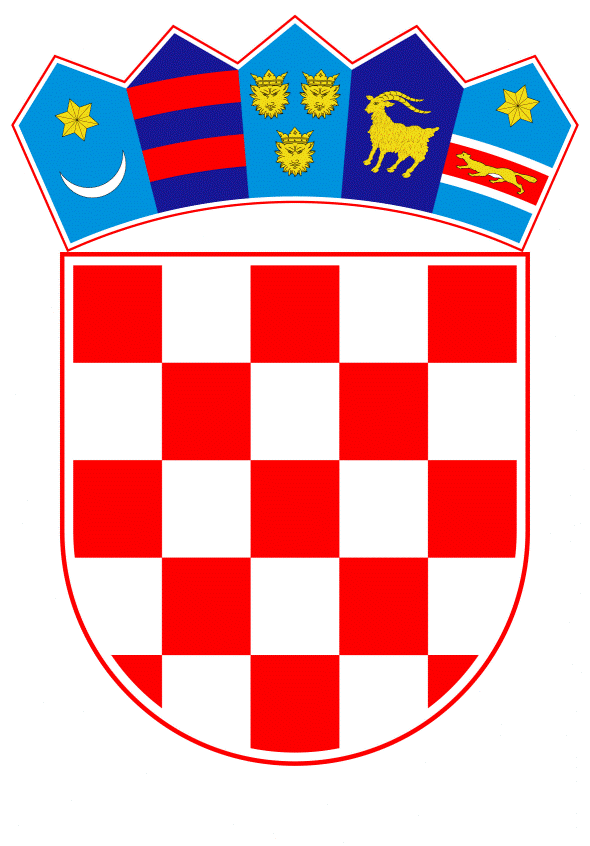 VLADA REPUBLIKE HRVATSKEZagreb, 27. prosinac 2019.______________________________________________________________________________________________________________________________________________________________________________________________________________________________Banski dvori | Trg Sv. Marka 2  | 10000 Zagreb | tel. 01 4569 222 | vlada.gov.hrPrijedlog		Na temelju članka 31. stavka 2. Zakona o Vladi Republike Hrvatske (Narodne novine, br. 150/11, 119/14, 93/16 i 116/18), i članka 44. stavka 2. Zakona o proračunu (Narodne novine, br. 87/08, 136/12 i 15/15), Vlada Republike Hrvatske na sjednici održanoj ___________________ donijela jeO D L U K U o davanju suglasnosti Ministarstvu zdravstva, Kliničkom bolničkom centru Rijeka za preuzimanje obveza na teret sredstava državnog proračuna Republike Hrvatske za razdoblje od 2021. do 2034. godine za sklapanje dodatka I. Ugovoru o kreditu između Hrvatske banke za obnovu i razvitak i Kliničkog bolničkog centra Rijeka, za kreditno zaduženje radi financiranja izgradnje objekata i nabave opreme za novu bolnicu na lokalitetu SušakI.           		Dana 20. rujna 2017. Hrvatska banka za obnovu i razvitak i Klinički bolnički centar Rijeka sklopili su Ugovor o kreditu radi financiranja izgradnje objekata i nabave opreme za novu bolnicu na lokalitetu Sušak na iznos od 70.000.000,00 kn , odnosno 9.282.366,95 EUR uz valutnu klauzulu s otplatom u šezdeset tromjesečnih rata od kojih prva dospijeva na naplatu 31. ožujka 2019., uz promjenjivu redovnu kamatnu stopu od 3% godišnje na iznos kredita iskazan u EUR-ima, naknadu za rezervaciju sredstava u visini 0,25% godišnje na iznos odobrenih, a neiskorištenih sredstava i jednokratnu naknadu za obradu kredita u visini od 0,5%.II.Daje se suglasnost Ministarstvu zdravstva, Kliničkom bolničkom centru Rijeka za preuzimanje obveza na teret sredstava državnog proračuna Republike Hrvatske za razdoblje od 2021. do 2034. godine za sklapanje dodatka I. Ugovoru iz točke I. ove Odluke kojim se obveze otplate kredita mijenjaju zbog produženja roka otplate te u razdoblju od 2021. do 2034. godine ukupno iznose 79.495.694,39 kn i to po godinama i u iznosima kako slijedi:III.Neutrošena sredstva kredita, po Ugovoru iz točke I. ove Odluke, u iznosu od 13.503.106,73 kn planirana su Izmjenama i dopunama Državnog proračuna Republike Hrvatske za 2019. godinu i projekcijama za 2020. i 2021. godinu na pozicijama Ministarstva zdravstva, Klinički bolnički centar Rijeka na kapitalnom projektu K882002 Klinički bolnički centar Rijeka – izravna kapitalna ulaganja. IV. 	Danom stupanja na snagu ove Odluke stavlja se izvan snage Odluka o davanju suglasnosti Ministarstvu zdravstva, Kliničkom bolničkom centru Rijeka za preuzimanje obveza na teret sredstava državnog proračuna Republike Hrvatske za razdoblje od 2018. do 2033. godine za sklapanje Ugovora o kreditu između Hrvatske banke za obnovu i razvitak i Kliničkog bolničkog centra Rijeka, za kreditno zaduženje radi financiranja izgradnje objekata i nabave opreme za novu bolnicu na lokalitetu Sušak KLASA: 022-03/17-04/323; URBROJ: 50301-27/12-17-2 od 14. rujna 2017. godine u dijelu koji se odnosi na financiranje za razdoblje od 2021. do 2033. godine.V. Ova Odluka stupa na snagu danom donošenja.KLASA: URBROJ:Zagreb,	PREDSJEDNIK 	mr. sc. Andrej PlenkovićO B R A Z L O Ž E NJ EDaje se suglasnost Ministarstvu zdravstva, Kliničkom bolničkom centru Rijeka za preuzimanje obveza na teret sredstava državnog proračuna Republike Hrvatske za razdoblje od 2021. do 2034. godine za sklapanje dodatka I. Ugovoru o kreditu između Hrvatske banke za obnovu i razvitak i Kliničkog bolničkog centra Rijeka, za kreditno zaduženje radi financiranja izgradnje objekata i nabave opreme za novu bolnicu na lokalitetu Sušak kojim se obveze otplate kredita po sklopljenom ugovoru mijenjaju zbog produženja roka otplate te u razdoblju od 2021. do 2034. godine ukupno iznose 79.495.694,39 kn.Vlada Republike Hrvatske je na sjednici održanoj 14. rujna 2017. donijela Odluku o davanju suglasnosti Ministarstvu zdravstva za preuzimanje obveza na teret sredstava Državnog proračuna za razdoblje od 2018. do 2033. godine za sklapanje Ugovora o kreditu između Hrvatske banke za obnovu i razvitak i Kliničkog bolničkog centra Rijeka, za kreditno zaduženje Kliničkog bolničkog centra Rijeka, radi financiranja izgradnje objekata i nabave opreme za novu bolnicu na lokalitetu Sušak - iskop građevinske jame i usluge stručnog nadzora nad izvođenjem radova, projektantskog nadzora i upravljanja projektom gradnje.Dana 20. rujna 2017. Hrvatska banka za obnovu i razvitak i Klinički bolnički centar Rijeka sklopili su Ugovor o kreditu na iznos od 70.000.000,00 kn. Nakon sklapanja navedenog ugovora Klinički bolnički centar Rijeka utrošio je sredstva u iznosu od 56.496.893,27 kn do kraja 2018., što znači da je od ukupno ugovorenog kredita ostao neiskorišten iznos od 13.503.106,73 kn.Na zahtjev Kliničkog bolničkog centra Rijeka izmijenjeni su uvjeti kreditiranja na način da je Hrvatska banka za obnovu i razvitak odobrila izmjenu roka korištenja kredita s 31. prosinca 2018. na 31. prosinac 2019., kao i odgodu dospijeća prve rate kredita s 31. ožujka 2019. na 31. ožujka 2020. Zbog produženja roka otplate kredita izmijenjeni su iznosi preuzetih obveza otplate po ugovorenom kreditu, zbog čega se predlaže sklapanje  dodatka I. Ugovoru o kreditu između Hrvatske banke za obnovu i razvitak i Kliničkog bolničkog centra Rijeka.Također, potrebno je staviti van snage Odluku o davanju suglasnosti Ministarstvu zdravstva, Kliničkom bolničkom centru Rijeka za preuzimanje obveza na teret sredstava državnog proračuna Republike Hrvatske za razdoblje od 2018. do 2033. godine za sklapanje Ugovora o kreditu između Hrvatske banke za obnovu i razvitak i Kliničkog bolničkog centra Rijeka, za kreditno zaduženje radi financiranja izgradnje objekata i nabave opreme za novu bolnicu na lokalitetu Sušak KLASA: 022-03/17-04/323; URBROJ: 50301-27/12-17-2 od 14. rujna 2017. godine u dijelu koji se odnosi na financiranje za razdoblje od 2021. do 2033. godine.Sukladno Nacrtu dodatka I. Ugovora o kreditu potvrđuje se sklopljeni Ugovor o kreditu na iznos od 70.000.000,00 kn, odnosno 9.282.366,95 EUR uz valutnu klauzulu s otplatom u šezdeset tromjesečnih rata od kojih prva dospijeva na naplatu 31.03.2020. te se produljuje krajnji rok korištenja kredita do 31.12.2019. zbog čega će se korisniku kredita naplatiti naknada u visini od 0,25% od neiskorištenog iznosa kredita.Sve ostale odredbe iz Ugovora o kreditu potpisanog 20. rujna 2017. ostaju i dalje na snazi i ne mijenjaju se, znači promjenjuje se redovna kamatna stopu od 3% godišnje na iznos kredita iskazan u EUR-ima, naknada za rezervaciju sredstava u visini 0,25% godišnje na iznos odobrenih, a neiskorištenih sredstava i jednokratna naknada za obradu kredita u visini od 0,5% na iznos odobrenog kredita. Slijedom navedenog, ukupna obveza po kreditu iznosi 89.527.479,71 kn od čega se 70.000.000,00 kn odnosi na sredstva kredita, a 19.527.479,71 kn na troškove kamata i naknada.S pozicije Ministarstva zdravstva, RKP 26379 Klinički bolnički centar Rijeka, K882002 Klinički bolnički centar Rijeka - izravna kapitalna ulaganja u 2017. plaćena je jednokratna naknada za obradu kredita u iznosu od 348.186,79 kn, u 2018. s iste pozicije plaćena je interkalarna kamata u iznosu od 1.137.956,81 kn i naknada za kredit u iznosu od 70.170,35 kn.Sredstva potrebna za isplatu kamate i naknade za kredit u 2019. osigurana su Izmjenama i dopunama Državnog proračuna Republike Hrvatske za 2019. godinu i projekcijama za 2020. i 2021. godinu na pozicijama Ministarstva zdravstva, RKP 26379 Klinički bolnički centar Rijeka, na kapitalnom projektu K882002 Klinički bolnički centar Rijeka - izravna kapitalna ulaganja u ukupnom iznosu od  1.727.374,14 kn. U Državnom proračunom za 2020. godinu i projekcijama za 2021. i 2022. godinu osigurana su sredstva za obveze koje proizlaze iz dodatka I. Ugovora u ukupnom iznosu od 6.748.097,23 kn na pozicijama Ministarstva zdravstva, RKP 26379 Klinički bolnički centar Rijeka, na kapitalnom projektu K882002 Klinički bolnički centar Rijeka - izravna kapitalna ulaganja.Dakle, za razliku sredstava u iznosu od 79.495.694,39 kn Ministarstvo zdravstva traži suglasnost Vlade Republike Hrvatske za preuzimanje obveza na teret sredstava državnog proračuna za razdoblje 2021. do 2034. godine po godinama i iznosima kako slijedi, a sukladno novom planu otplate:2021. 6.600.319,46 kn; 2022. 6.458.375,01 kn; 2023. 6.316.430,56 kn; 2024. 6.178.763,91 kn; 2025. 6.032.541,68 kn; 2026. 5.890.597,24 kn; 2027. 5.748.652,79 kn; 2028. 5.609.430,56 kn; 2029. 5.464.763,90 kn;2030. 5.322.819,44 kn; 2031. 5.180.875,01 kn; 2032. 5.040.097,23 kn; 2033. 4.896.986,12 kn; 2034. 4.755.041,48 kn.Neutrošena sredstva kredita u iznosu od 13.503.106,73 kn planirana su Izmjenama i dopunama Državnog proračuna Republike Hrvatske za 2019. godinu i projekcijama za 2020. i 2021. godinu na pozicijama Ministarstva zdravstva, RKP 26379  Klinički bolnički centar Rijeka na kapitalnom projektu K882002 Klinički bolnički centar Rijeka – izravna kapitalna ulaganja.Člankom 44. stavkom 2. Zakona o proračunu propisano je da proračunski korisnik može preuzeti obveze po ugovoru koji zahtijeva plaćanje u sljedećim godinama uz suglasnost Vlade, a na prijedlog ministra financija (Narodne novine, br. 87/08, 136/12 i 15/15).Slijedom navedenog, daje se suglasnost Ministarstvu zdravstva, Kliničkom bolničkom  centru Rijeka za preuzimanje obveza na teret sredstava državnog proračuna Republike Hrvatske za razdoblje od 2021. do 2034. godine za sklapanje dodatka I. Ugovoru o kreditu između Hrvatske banke za obnovu i razvitak i Kliničkog bolničkog centra Rijeka, u ukupnom iznosu od 79.495.694,39 kn.							 Predlagatelj:Ministarstvo financijaPredmet:Prijedlog odluke o davanju suglasnosti Ministarstvu zdravstva, Kliničkom bolničkom centru Rijeka za preuzimanje obveza na teret sredstava državnog proračuna Republike Hrvatske za razdoblje od 2021. do 2034. godine za sklapanje dodatka I. Ugovoru o kreditu između Hrvatske banke za obnovu i razvitak i Kliničkog bolničkog centra Rijeka, za kreditno zaduženje radi financiranja izgradnje objekata i nabave opreme za novu bolnicu na lokalitetu SušakGodina Iznos2021.6.600.319,46 kn2022.6.458.375,01 kn2023.6.316.430,56 kn2024.6.178.763,91 kn2025.6.032.541,68 kn2026.5.890.597,24 kn 2027.5.748.652,79 kn 2028.5.609.430,56 kn 2029.5.464.763,90 kn2030.5.322.819,44 kn 2031.5.180.875,01 kn 2032.5.040.097,23 kn 2033.4.896.986,12 kn 2034.4.755.041,48 kn